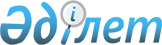 О признании утратившим силу решение акима Шетского района от 20 июня 2016 года № 09 "Об объявлении чрезвычайной ситуации природного характера"Решение акима Шетского района Карагандинской области от 18 июля 2016 года № 10      В соответствии Закона Республики Казахстан от 23 января 2001 года "О местном государственном управлении и самоуправлении в Республике Казахстан", аким Шетского района РЕШИЛ:

      1. Признать утратившим силу решения акима Шетского района от 20 июня 2016 года № 09 "Об объявлении чрезвычайной ситуации природного характера" (зарегистрировано в Реестре государственной регистрации нормативных правовых актах № 3862, опубликовано в районной газете "Шет шұғыласы" от 21 июня 2016 года за № 25 (10 594)).

      2. Контроль за выполнением данного решения оставляю за собой.


					© 2012. РГП на ПХВ «Институт законодательства и правовой информации Республики Казахстан» Министерства юстиции Республики Казахстан
				
      Аким Шетского района

М. Жандаулетов
